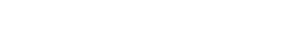 AUSTRALIAN POLITICAL STUDIES ASSOCIATIONCrisp Prize Nomination Form 2020Nominee’s details Name: ____________________________________________________________Date PhD conferred: _________________________________________________Email address: _____________________________________________________Title of Book: __________________________________________________________________________________________________________________________________________ Date published: _________________________Publisher: ______________________________Nominated by (optional): _______________________________________________The prize winner will be invited to the APSA Annual Conference dinner to receive their award. Please return this form via email with four electronic copies or a PDF of the nominated book to: Arts-SSPS-APSA@unimelb.edu.au by Friday 26 June 2020.Dr Lei YuAPSA National OfficeSchool of Social and Political Sciences  The University of Melbourne Room E561, John Medley Building, Parkville, VIC 3010.E: Arts-SSPS-APSA@unimelb.edu.au | T: +61 3 8344 0891